ALLEGATO A)POR - FESR 2014-2020Asse 3 - Azione 3.2.1 UMBRIA FILM FUND 2021Avviso pubblico di sostegno alle imprese audiovisiveDOMANDA DI RICHIESTA CONTRIBUTO Ai sensi dell’articolo n. 46 e 47 T.U. DPR n. 445/2000 e successive modificazioni e consapevole delle sanzioni penali previste all'art. 76 del medesimo nel caso di dichiarazioni mendaci Il/la sottoscritto/a _______________________________________________________________ nato/a a ______________________ il _____________ Cittadinanza _______________________ residente in (via/piazza/loc.) _______________________________________________________ Cap______________ Comune _________________________________________________Prov. (_______) Tel n. __________ cellulare n. __________________ E-mail _____________________________in qualità di legale rappresentante dell’impresa ____________________________ (ragione sociale), CHIEDEdi partecipare all’Avviso Pubblico Film Fund a valere sul POR FESR 2014-2020 - Azione 3.2.1 per la realizzazione del progetto denominato “____________________________________________________________________”; la concessione del contributo regionale pari a €____________, per la realizzazione del progetto che prevede spese complessive pari a €___________, E a tal fine Dichiara:SPESE SUL TERRITORIO DELLA REGIONE UMBRIA - CONTRIBUTOSe il contributo Aff totale è maggiore di 150.000€, compilare l'allegato relativo alle verifiche antimafiaCRONOGRAMMA DESCRIZIONE DEL PROGETTOInoltre DICHIARA ai sensi dell’articolo n. 46 e 47 T.U. DPR n. 445/2000 e successive modificazioni e consapevole delle sanzioni penali previste all'art. 76 del medesimo nel caso di dichiarazioni mendaci, di possedere i seguenti requisiti:essere in possesso della Partita IVA ed essere iscritti e risultare attivi al Registro delle Imprese tenuto dalla Camera di Commercio territorialmente competente, ove previsto o ad un registro equivalente in uno Stato membro dell’Unione Europea;le imprese aventi sede legale in Paesi al di fuori del territorio dell’Unione Europea sono tenute a stipulare un accordo di coproduzione o un contratto di produzione esecutiva con un’impresa avente residenza fiscale nell’Unione, la quale si configurerà come soggetto richiedente che dovrà essere titolare di tutte le spese ammissibili;avere sede operativa in Umbria, da mantenere almeno fino alla data di effettiva liquidazione del saldo del contributo oppure stipulare un accordo di coproduzione o un contratto di produzione esecutiva con un’impresa che abbia una sede operativa in Umbria da mantenere almeno fino alla data di effettiva liquidazione del saldo del contributo al beneficiario;conservare in originale o su supporti comunemente accettati, anche digitale, la documentazione amministrativa e contabile riferita all’attività in base alle normative vigenti e a metterla a disposizione in caso di controllo per i tre anni successivi al pagamento del saldo del POR FESR;operare nel settore di “Attività di produzione cinematografica, di video e di programmi televisivi” (codice ATECO 2007 J 59.11, o la classificazione equivalente NACE Rev. 259.11 se i proponenti hanno sede in altri Paesi dell’UE).  La verifica dell’appartenenza del richiedente al codice ISTAT ammissibile avverrà mediante visura camerale, per soggetti iscritti al Registro Imprese, dichiarazione di inizio attività ai fini IVA per i lavoratori autonomi o altra documentazione probante;essere produttori indipendenti, cioè ai sensi del decreto legislativo 31 luglio 2005, n. 177, recante il TUSMAR - “Testo Unico dei Servizi di Media Audiovisivi e radiofonici”, e successive modificazioni, l’operatore della comunicazione europeo, di cui all’articolo 2, comma 1, lettera p) che svolge attività di produzioni audiovisive e che non è controllato da, ovvero collegato a, fornitori di servizi media audiovisivi soggetti alla giurisdizione italiana e, alternativamente:per un periodo di tre anni non destina più del 90 per cento della propria produzione ad un solo fornitore di servizi media audiovisivi ovvero;	è titolare di diritti secondari.essere produttori unici o coproduttori dell’opera audiovisiva presentata o avere un contratto di produzione esecutiva con la società di produzione dell’opera audiovisiva. I soggetti che siano coproduttori o produttori esecutivi, dovranno allegare i relativi contratti, attestanti il ruolo ricoperto nell’ambito del progetto candidato, e la legittimità a presentare la domanda. Nel caso di opere prodotte da più soggetti (coproduttori e/o produttori esecutivi) la domanda di contributo dovrà essere presentata da un unico soggetto tra questi;trovarsi nel pieno e libero esercizio dei propri diritti, non essendo in stato di scioglimento o liquidazione e non essendo sottoposti a procedure di fallimento, liquidazione coatta amministrativa e amministrazione controllata;essere in regola con le norme dell’ordinamento giuridico italiano in materia previdenziale, assistenziale ed assicurativa (nei confronti di INPS, INAIL, Casse di Previdenza dei professionisti), di sicurezza sui luoghi di lavoro, di contratti collettivi di lavoro, di inserimento dei disabili, di pari opportunità tra uomo e donna, edilizia, urbanistica e di tutela ambientale;possedere la capacità operativa ed amministrativa in relazione al progetto proposto, al fine di soddisfare le condizioni di cui all’Art. 125 par. 3 lettera d) del Reg. 1303/2013;non trovarsi nelle condizioni che non consentano la concessione delle agevolazioni ai sensi del D. Lgs. n. 159/2011 (Codice delle leggi antimafia e delle misure di prevenzione);non essere stato destinatario, nei 3 anni precedenti alla data di pubblicazione dell’Avviso, di procedimenti amministrativi connessi ad atti di revoca per violazione del divieto di distrazione dei beni, di mantenimento dell’unità produttiva localizzata in Umbria, per accertata grave negligenza nella realizzazione dell’investimento e/o nel mancato raggiungimento degli obiettivi prefissati dall’iniziativa, per carenza dei requisiti essenziali, per irregolarità della documentazione prodotta, comunque imputabile al soggetto beneficiario, e non sanabile, oltre che nel caso di indebita percezione, accertata con provvedimento giudiziale, e, in caso di aiuti rimborsabili, per mancato rispetto del piano di rientro;non essere stato condannato con sentenza passata in giudicato o non essere stato destinatario di decreto penale di condanna divenuto irrevocabile o sentenza di applicazione della pena su richiesta, ai sensi dell’art. 444 c.p.p., per reati gravi in danno dello Stato o della Comunità che incidono sulla moralità professionale del legale rappresentante;non essere stati destinatari di provvedimenti di concessione di contributi da parte della Regione Umbria finalizzati alla realizzazione del medesimo progetto di investimento.Firma digitale del legale rappresentante ___________________________________ Il sottoscritto dichiara di aver preso visione dell’Informativa ai sensi dell’art. 13 del Regolamento UE 2016/679) di cui all’Articolo 13 – Informativa sul trattamento dei dati personali forniti con la presente domanda a valere sull’Avviso di cui all’oggettoFirma digitale del legale rappresentante ___________________________________ 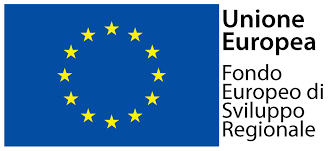 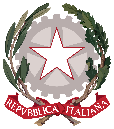 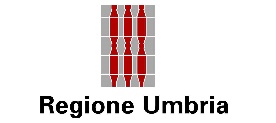 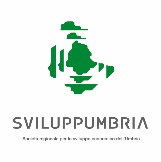 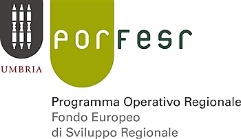 LuogoDataTitolo progettoCategoria progetto ai sensi dell’art. 5Nel caso di serie Tv indicare numero episodiMinutaggio sinfono episodioOpera primaOpera secondaData inizio Progetto:Data fine Progetto:Impresa richiedente (in caso di coproduzione soggetto mandatario ai sensi dell’art. 4 dell’Avviso)Impresa richiedente (in caso di coproduzione soggetto mandatario ai sensi dell’art. 4 dell’Avviso)Denominazione e natura giuridicaCodice ATECOFIN primarioIndirizzo sede legaleCittà / CAPTelefono / FaxPECSito webPartita IVACodice FiscaleULA Impresa(Le ULA si riferiscono all'anno solare precedente)Contatti referente per comunicazioniContatti referente per comunicazioniNome e cognomeRuoloTelefono / FaxCellulareEmailEventuali produzioni associate o coproduttori transfrontalieraEventuali produzioni associate o coproduttori transfrontalieraDenominazione e natura giuridicaStato ‐ CittàLegale rappresentanteIndirizzo sede legaleTelefono / FaxPECSito webPartita IVAQuota % di coproduzioneEventuale società di distribuzione audiovisiva / Broadcaster / VOD | SVODEventuale società di distribuzione audiovisiva / Broadcaster / VOD | SVODCanaleDenominazione e natura giuridicaStatoCittàIndirizzo sede legaleTelefono / FaxPECSito webRIEPILOGO COSTIRIEPILOGO COSTICosti di produzione (al lordo di imposte e altri oneri)Costo della copia campione (esclusi spese generali e producer fee)Costo della copia campione (esclusi spese generali e producer fee)Sopra la lineaSotto la linea TOTALECopertura finanziaria (riportare il totale deifinanziamenti “ottenuti”)%Preventivo spese in UmbriaContributoImporto netto compensi lavoratori Imponibile fatture di Fornitori con sede legale/operativa inUmbria TotaleDescrizioneSi/NoSi richiede acconto pari al 50% del contributo concesso, come regolamentato dall’art Dell’Avviso. In caso di risposta affermativa,inviare entro 30 giorni dalla data di comunicazione dell'avvenuta concessione delcontributo, formale richiesta e fidejussione o polizza assicurativa irrevocabile, di importocorrispondente all'anticipazione richiesta e della durata di 18 mesi con prorogaautomatica fino alla positiva verifica del rendiconto, per un massimo di 3 proroghesemestrali.DALALTOTALE GGRAPPORTOPeriodo di preparazione in UmbriaPeriodo di lavorazione (riprese) in UmbriaPeriodo di lavorazione (riprese) fuori UmbriaPeriodo di lavorazione (riprese) TOTALELocation umbre – Ambientazione e valorizzazione del territorioLocation umbre – Ambientazione e valorizzazione del territorioValorizzazione e/o autenticità del patrimonio artistico, culturale, storico, ambientale, paesaggistico, enogastronomico ed artigianale dell’Umbria, all’interno della narrazioneValorizzazione e/o autenticità del patrimonio artistico, culturale, storico, ambientale, paesaggistico, enogastronomico ed artigianale dell’Umbria, all’interno della narrazioneVALENZA CULTURALE DEL PROGETTO:VALENZA CULTURALE DEL PROGETTO:Soggetto/sceneggiatura dell’opera tratta da un’opera letteraria o teatrale italiana o europeaSi/NoSoggetto/sceneggiatura dell’opera riguardante tematiche storiche, leggendarie, religiose, sociali, artistiche o culturali italiane o europeeSoggetto/sceneggiatura riguardante una personalità o un carattere italiano o europeo di rilevanza storica, religiosa, sociale, artistica, culturale italiana o europeaAmbientazione territoriale, parziale o totale, del soggetto dell’opera sul territorio regionale umbroPresenza significativa di artisti e talenti creativi (regista, autore del soggetto, sceneggiatore, attori principali e secondari, autore delle musiche, direttore della fotografia, scenografo, costumista, montatore, arredatore, capo-truccatore) operanti in ambito cinematografico o audiovisivo italiani o cittadini degli Stati dello Spazio Economico Europeo - SEECURRICULUM DEL SOGGETTO RICHIEDENTE (con filmografia completa)N.B. nel caso in cui il soggetto richiedente sia in veste di “produttore esecutivo” allegare al punto successivo anche il curriculum del “produttore principale”CURRICULUM DEL PRODUTTORE PRINCIPALE (con filmografia completa),se diverso dal richiedente (nel caso in cui il richiedente sia il “produttore esecutivo”)SINOSSI DEL PROGETTOVALORE DEL PROGETTO: ORIGINALITÀ E QUALITÀ DEL PROGETTODescrizione del grado di innovatività nell’erogazione dei servizi funzionali alla valorizzazione degli attrattori culturali e naturali, anche attraverso l’introduzione di nuove tecnologie ICTDICHIARAZIONI ARTISTICHE – REGISTANOTE DI PRODUZIONECAPACITÀ DI INDIVIDUARE IL PUBBLICO DI RIFERIMENTORICADUTA DELLA PRODUZIONE IN TERMINI DI VISIBILITÀ E POTENZIALE VALORIZZAZIONE DEL PATRIMONIOCULTURALE, ARTISTICO, STORICO, AMBIENTALE, PAESAGGISTICO DELL’UMBRIA 